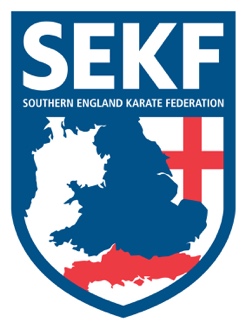 Due to the Easter holidays, the club times will temporarily change and will be as follows for all grades:All primary schools will close week ending Friday 5th April and will re-start week commencing Wednesday 24th April.Lymington H&L	-         Monday 8th April                       -    6.00pm – 7.00pm                                              Monday 15th April                      -    6.00pm – 7.00pm                                              Monday 22nd April                     -    NO CLUBWinchester                -         Tuesday 9th  April                      -     5.00pm – 6.00pm                                              Tuesday 16th April                     -     5.00pm – 6.00pmTalbot View    	-         Tuesday 9th April                       -     6.00pm – 7.00pm                                              Tuesday 16th April                      -     6.00pm – 7.00pmNedderman Centre	-        Wednesday 10th April                -    6.00pm – 7.00pm                                             Wednesday 17th April                 -    6.00pm – 7.00pmNew Milton H&L     -         Thursday 11th April                     -   5.30pm – 6.30pm                                              Thursday 18th April                    -   5.30pm – 6.30pmAshdown Leisure     -           Friday 12th April                        -    6.00pm – 7.00pm                                               Friday 19th April                        -    NO CLUBCLUB ENQUIRIES                -	collinrudkin@gmail.com COLLIN		-	07966 303 585          DANNY		         -	         07813 329 710www.sekf.co.uk